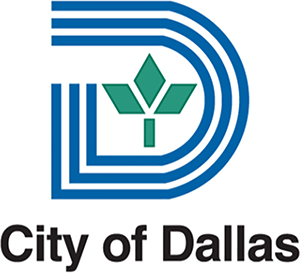 LAND USE QUESTIONNAIREThe following information assists staff to determine and identify the land use of your establishment with a specifically defined land use in the City of Dallas.  This document will be attached to the Certificate of Occupancy (CO) and helps the owner/operator have confidence that the below described statements are allowed or nonconforming in the zoning district at the time of CO and will assist the owner/operator when Code Compliance or another City Department(s) performs site checks.IMPORTANT: Any changes to the below described scope must be approved by Building Inspection to determine if the changes are allowed and if a new or updated CO is required.What are the day-to-day activities and operations of your establishment?  What are the occasional operations of your establishment and how often do these occur?  What are the days and hours of operation for the establishment?  What products are sold and/or services does your establishment provide?  Are any local, state, or federal licenses or registrations required to operate the establishment?    If so, answer the following questions.What licenses or registrations are required?    Have you obtained these licenses or registrations?  What is the issuing agency and license or registration number? Will the establishment have a drive-up or drive-through window? Will there be outdoor speakers, amplified noise, connections for speakers, projections, televisions, or other devices to play to outdoor areas?    If so, describe.  Are food and beverages prepared, served, or sold on site?   If so, answer the following questions.Are there tables and chairs for customers to consume food and beverages inside or outside?   Please describe.  Will the establishment have live music or entertainment?   If so, answer the following questions.Where is the live music or entertainment located? How large, in square feet, are the area(s) for live music or entertainment?  Describe the live music or entertainment.   Is there a fee to enter the establishment at any time?  Is there a fee charged to use or rent the establishment or a portion of the establishment at any time?  Will dancing occur on site?  If so, answer the following questions.Is a dance hall license, pursuant to Chapter 14 of the Dallas City Code, required?     If a dance hall license is NOT required, what exception in Chapter 14 is applicable?  If a dance hall license is required, what class of dance hall license is required?  If a dance hall license is required, how many cumulative square feet will be dedicated to dancing?  Will there be amusement devices?  If so, answer the following questions.Are any of the amusement devices a machine or device operated by electronic transfer of funds or by insertion of a coin, bill, token, card, or similar object, for the purpose of amusement or skill.  This term does not include musical devices; billiard tables; machines designed exclusively for children; or devices designed to train persons in athletic skills or golf, tennis, baseball, archery, or other similar sports?  Provide a description of the amusement device(s).  Will there be any monetary payouts, including but not limited to cash, store credit or gift cards of monetary value, to individuals or groups as a result for playing these games?   How large, in square feet, are the area(s) for these games?  Will the establishment comply with Chapter 6A of the Dallas City Code?  Does the establishment display or offer for sale, in any amount, any "illegal smoking paraphernalia" as that term is defined in Chapter 31 of the Dallas City Code?   Does the establishment display or offer for sale, in any amount, any other smoking paraphernalia (rolling papers, tobacco cigarettes, and tobacco cigars are excluded from this question) that is commonly used, or commonly known to be used, for the inhalation of tobacco or illegal substances (e.g. hookahs, bongs, glass pipes, etc.)?    If so, answer the following questions.Please describe.    How large, in square feet, are the area(s) for these products?  Will the establishment provide any products or services for animals?   If so, answer the following questions.Will there be any daytime or overnight boarding of animals on-site?   If so, how much area, in square feet, will be dedicating to boarding?  Will any medical care be provided for animals on-site? Will any other services (e.g. grooming or training) be provided for animals on-site?   If so, describe these services.  Is there an outdoor play area for animals on site? What other products or services are provided for animals or their owners?  Will the establishment provide any repair or display of motor vehicles?   If so, answer the following questions.Is the primary function of the establishment for the repair, maintenance, or restoration of motor vehicles, motor vehicle engines, electrical motors, or other similar items?    If so, describe.  Will the establishment provide auto body repair, painting, or the disassembly, rebuilding, replacement of motor vehicle engines, transmissions, or other major machinery components?     If so, describe.  Is the primary function of the establishment the servicing or minor mechanical repair of motor vehicles (may or may not include the retail sale of lubricating oils, tires, or parts for use in motor vehicles)?    If so, describe.  Will the establishment include any display, sales (online or in person), or rental of new or used automobiles, boats, trucks, motorcycles, motor scooters, recreational vehicles, or trailers?    If so, describe.  Will the establishment include any display, sale, and service of machinery, heavy equipment, or trucks?    If so, describe.  The following page contains required signatures and acknowledgements affirming these answers are true and correct.BEFORE ME, the undersigned authority, this day personally appeared,  who, under oath, deposes as follows: I hereby swear or affirm that the information contained in the preceding pages of this questionnaire is based on my personal knowledge and is true and correct: I am providing this form as part of my application for a Certificate of Occupancy (‘CO') for the establishment located or proposed to be located at , Dallas, Texas (the `Establishment'). I understand and agree that the Building Official will suspend or revoke the Establishment's CO if the Building Official determines that the CO was issued based on false, incomplete, or incorrect information supplied in the CO Application which includes this affidavit.Certificate of Occupancy owner/operator’s authorization:Company name, if applicable: Printed name of authorized signatory: Title:  Phone:  Email address:  SignatureDate:SUBSCRIBED AND SWORN TO before me on this  day of , ._________________________________(Notary Seal).NOTARY PUBLIC, STATE OF ___________________.